22 мая 155 лет со дня рождения Артура Конан Дойля (1859—1930), английского писателя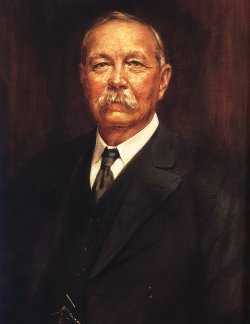 Сэр А́ртур Игна́тиус Ко́нан Дойль (Дойл) (22 мая 1859, Эдинбург — 7 июля 1930, Кроуборо, Суссекс) — всемирно известный шотландский и английский писатель — автор детективных произведений о сыщике Шерлоке Холмсе, приключенческих и научно-фантастических — о профессоре Челленджере, юмористических — о бригадире Жераре.Дойлем были написаны также исторические романы ("Белый отряд" и др.), пьесы ("Ватерлоо", "Ангелы Тьмы", "Огни судьбы", "Пёстрая лента"), стихотворения (сборники баллад "Песни действия" (1898) и "Песни дороги"), автобиографические очерки ("Записки Старка Монро" или "Загадка Старка Монро") и "бытовые" романы ("Дуэт в сопровождении случайного хора"), либретто оперетты "Джейн Энни" (1893, в соавторстве).СОВЕТ НАЧИНАЮЩЕМУ ПИСАТЕЛЮНа себя в начале путиВажность напусти.Мол, груза полно,Киль царапает дно.Главная благодать –Как себя подать.Будь солиден и крут,Иначе – зряшный труд!Себя побереги,Не труди мозги.Нахлынет вдохновенье –Перетерпи мгновенье!Отдохни – удачный ходПозже сам тебя найдет.Трудясь над строкой,Храни душевный покой.Нервное напряжение –То же, что поражение,Не пытайся сдуруНасиловать натуру.У критиков признание –А ты ноль внимания!В критике лесть –Да плевать, Бог весть!Топят в луже –Бывает и хуже!Винят черт-те в чем –Поведи плечом.Цени плоды труда,Прочее – ерунда!